IDEAS EXTRA PRIMARIACORAZÓNLo que necesitas: un pequeño corazón puede ser dibujado o algún juguete que tengan en casa u objeto que tenga esa forma.• Indique a los niños que vas a hacer una pregunta y tienen que tomar el corazón  mientras responden las siguientes preguntas.• Esto debe ser rápido para mantener a los niños interesados. Haga la pregunta e invite a los niños a tomar el corazón, dar una respuesta y luego saltar.• Preguntas:o ¿Quién te ama? (mamá, papá, abuelo, entrenador, maestros, tía, tío, mejor amigo)o ¿Qué hace alguien cuando te ama? (abrazarte, felicitarte, jugar contigo, incluirte, ayudarte)o ¿Cuál es tu forma favorita de mostrarle a alguien que lo amas?Tenemos formas diferentes de demostrar amor a los demás y una de ellas es compartirles de Jesús y su amor por todos.ADIVINA Lo que necesitas: tarjetas de "escenarios" en una bolsa, Que haces:• Comience explicando las reglas, tomar una imagen y actuarla sin hablar y sin efectos de sonido• El niño elegido sacará una tarjeta de la bolsa y representará el escenario de la tarjeta.• El  niño tiene 30 segundos para adivinar la acción (o una aproximación de la acción) • Luego, es el turno del otro.Que dices:“¿Qué tienen en común todas estas acciones? ¡Así es! Son acciones que usamos para mostrar a alguien que valoramos y amamos. ¿Qué pensaste sobre las reglas del juego? Para algunos de ustedes no fue gran cosa, pero cuando la pista era difícil, era complicado no hacer sonidos o decir palabras. Hoy  escuchamos una historia sobre alguien que rompió algunas reglas para mostrar amor.TARJETAS DE ESCENARIOS PARA IMPRIMIR 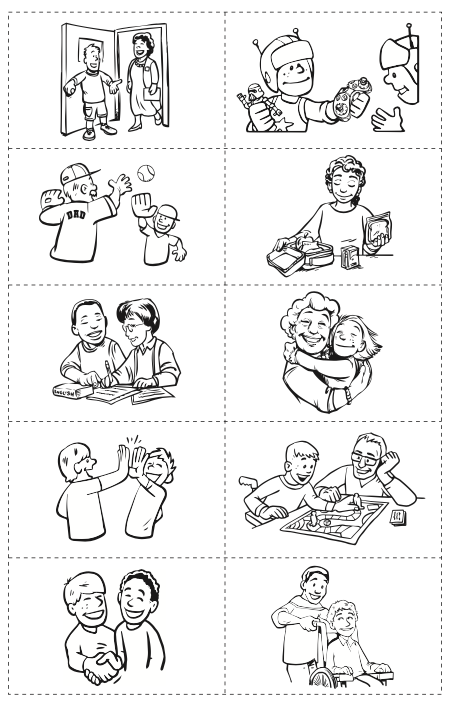 DE DONDE ES Lo que necesitan: imprimir la hoja, pluma o lápiz Qué hacer: Hay personas que viajan por el mundo para llevar el mensaje de Dios a todas partes, se les llama misioneros, en nuestra iglesia Daniela Lastiri es misionera,  en qué lugar es más probable que esté si : Que dices:"Cornelio no era alguien con quien Pedro se hubiera hecho amigo si Dios no lo hubiera ayudado a ver las cosas de manera diferente. Dios quiere que amemos a todas las personas, incluso si son diferentes a nosotros. Él quiere que todos lo conozcan. Es por eso que su plan de rescate no es solo para ciertas personas, ¡es para todos!Ve personas que usan:(relaciona las columanas con una línea, si no lo sabes con ayuda de un adulto investiga en internet)Ve personas que usan:(relaciona las columanas con una línea, si no lo sabes con ayuda de un adulto investiga en internet)Guirnaldas hechas con flores.Escocia.Zuecos.Hawai.Faldas escocesas.Japón.Quimonos.Holanda.Ve que comen:Ve que comen:Enchiladas.Estados Unidos.Chucrut.Noruega.Pastel de manzana.Francia.Crepes.Alemania.Arenques en escabeche.México.Ve:Ve:Policía Montada.Italia.El Big BenAustralia.La Torre de PisaCanadá.Canguros.Inglaterra.